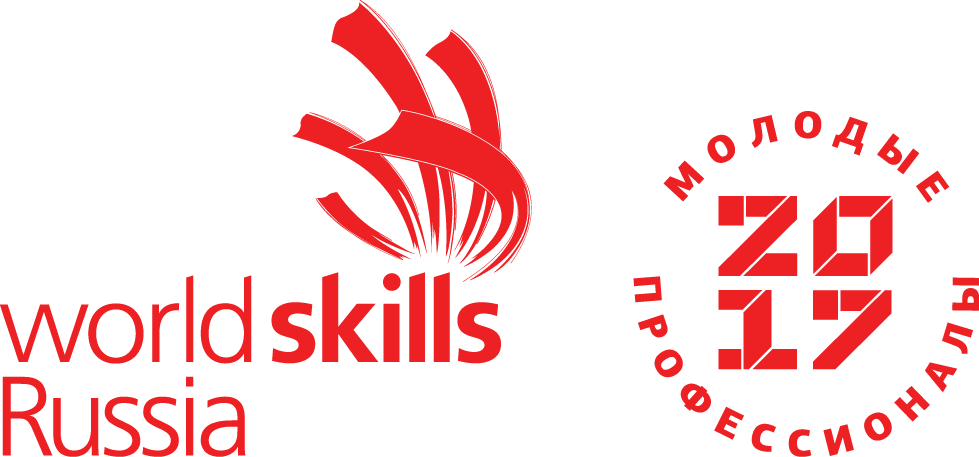 КОНКУРСНОЕ ЗАДАНИЕДЛЯ ОТКРЫТОГО ВУЗОВСКОГО ЧЕМПИОНАТА ФГАОУ ВО «РГППУ»Чемпионатного цикла 2022 годакомпетенции«ПРЕПОДАВАНИЕ ТЕХНОЛОГИИ»для основной возрастной категорииот 17 до 35 летКонкурсное задание включает в себя следующие разделы:Форма участия в конкурсеОбщее время на выполнение задания3. Задание для конкурса4. Модули задания и необходимое время5. Критерии оценкиКоличество часов на выполнение задания: 13,5 ч.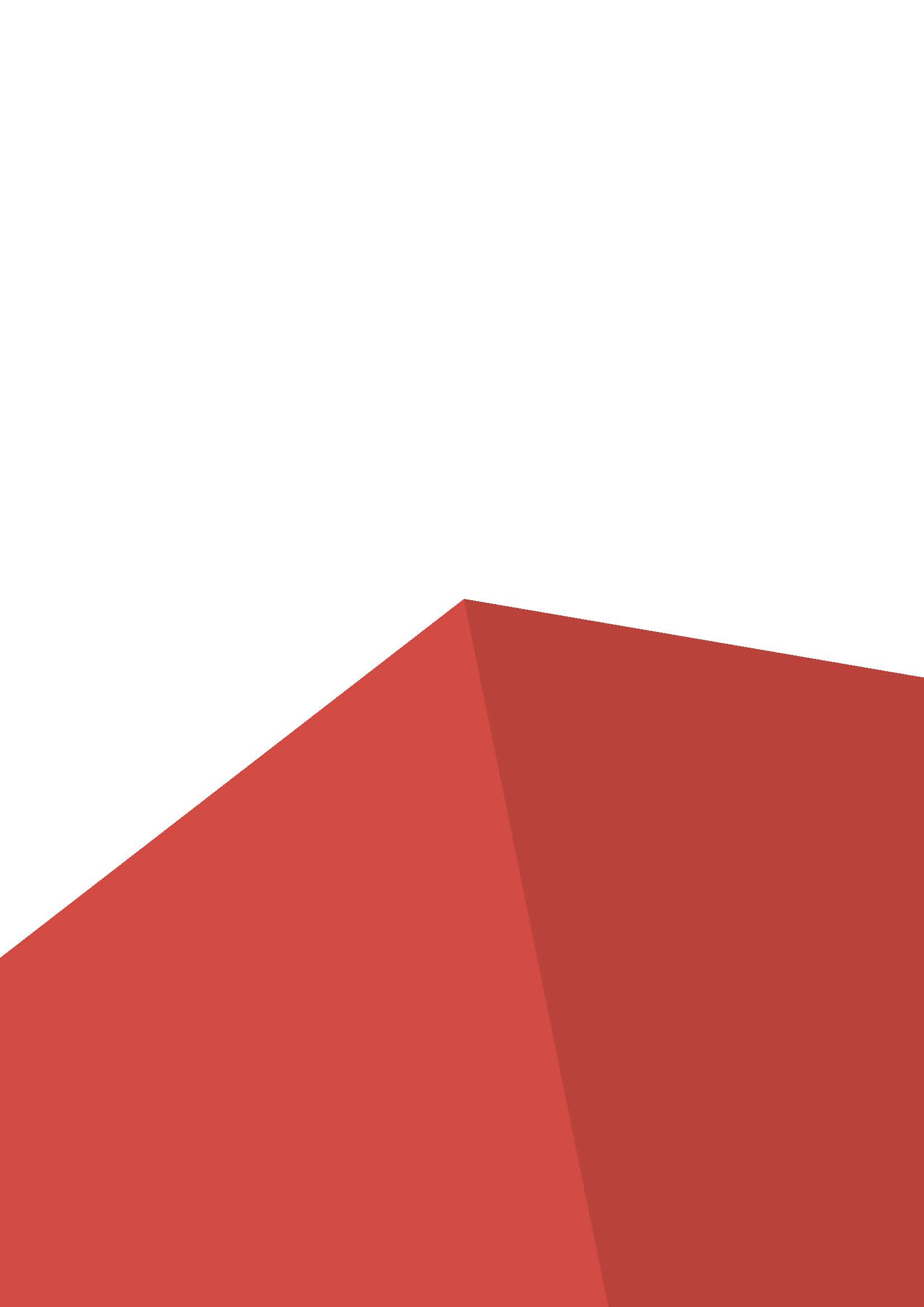 ФОРМЫ УЧАСТИЯ В КОНКУРСЕИндивидуальный конкурс.ОБЩЕЕ ВРЕМЯ НА ВЫПОЛНЕНИЕ ЗАДАНИЯ: 13,5 часов.задание для конкурсаСодержанием Конкурсного задания является педагогическая деятельность в области технологического образования, которая раскрывается в процессе демонстрации конкурсантом психолого-педагогических, проектировочных, методических, практических навыков и профессионально-личностных качеств.Участник соревнования получает перед выполнением каждого модуля конкурсного задания его описание, порядок выполнения, особенности выбора тематики, направления технологической подготовки обучающихся, возраста обучающихся, указание времени на подготовку и демонстрацию задания, форму представления итогового результата.Оценка выполнения конкурсного задания производится экспертами с использованием измеримых и судейских оценок, как в отношении процесса выполнения конкурсной работы (подготовки), так и в отношении результатов работы в каждом модуле (демонстрации).Конкурсное задание представляет собой серию из 4 модулей, которые в свою очередь подразделяются на задания. Общее количество выполняемых заданий – 7.МОДУЛИ ЗАДАНИЯ И НЕОБХОДИМОЕ ВРЕМЯВ процессе выступления по модулям А, В и С конкурсанты готовятся к выполнению следующего задания.Конкурсное задание выполняется индивидуально каждым конкурсантом.Каждый участник выполняет:Модуль А. Преподавание технологии по основным образовательным программамЗадание 1. Разработка интерактивного сценария урока по технологии с использованием электронных образовательных ресурсов и демонстрация его фрагмента.Участник разрабатывает интерактивный сценарий урока по технологии на портале МЭШ (Московской электронной школы) с использованием электронных образовательных ресурсов и цифровых инструментов. Тип урока – комбинированный. Тему урока, выбор и необходимость использования электронных образовательных ресурсов на каждом этапе урока участник определяет самостоятельно.Содержательное направление урока (тематический раздел, модуль) по выбору Экспертов. Возраст обучающихся по выбору Экспертов.Описание объекта: интерактивный сценарий урока по технологии с использованием электронных образовательных ресурсов (45 минут, не менее 6 этапов).Лимит времени на выполнение задания: 2 часа (участник использует материалы, указанные в инфраструктурном листе, и ресурсы образовательного интернет-портала МЭШ).  Лимит времени на представление задания: 15 минут.Контингент: учащиеся 3-11 классов или студенты-волонтеры (6 чел.).Ожидаемые результаты: проведение фрагмента урока по технологии (этап усвоения/закрепления нового материала).Задание конкурсанту:Определить раздел программы по технологии и тему урока.Сформулировать цель и задачи урока, планируемые результаты обучения (личностные, метапредметные, предметные).Определить тип урока / тип сценария интерактивного урока.Разработать структуру урока (с выделением не менее 6 этапов урока).Описать и обосновать выбор учебного материала и соответствующих электронных материалов и ресурсов.Разработать интерактивный сценарий урока по всем трем экранам, представленным на интернет-портале.Методическое описание урока, включая рекомендации для учителя, разместить на экране для педагога.Определить формы и методы контроля и оценки достижений учащихся на уроке.Сохранить интерактивный сценарий урока на интернет-портале.Сохранить все этапы урока (скрины) в отдельном документе и распечатать.Сообщить экспертам о завершении работы и готовности продемонстрировать этап урока.Задание 2. Организация проектной работы обучающихсяТематическое направление проектной работы «Чистая планета». Возраст обучающихся по выбору Экспертов.Тема, проблема и этап демонстрации проектной работы выбирает Участник.Описание задания: разработать и организовать проведение проектной работы по созданию конкретного продукта с 2 учащимися (волонтерами).Лимит времени на выполнение задания: 1 час 40 минут (участник использует материалы, указанные в инфраструктурном листе, и содержимое Тулбокса). Конкурсное задание выполняется в процессе демонстрации участниками задания А1.Лимит времени на представление задания: 30 минут (представление задания предполагает одновременную работу 3-4-х участников конкурса, по 2 обучающихся (волонтера) на каждого конкурсанта).Контингент: учащиеся 3-11 классов или студенты-волонтеры (6-8 чел.).Ожидаемые результаты: демонстрация этапа проектной работы с обучающимися по созданию конкретного продукта.Задание конкурсанту:Проанализировать проблему проектной работы.Выбрать тему и сформулировать цель проектной работы.Описание идеи и продукта проекта. Спланировать процесс и этапы выполнения проектной работы.Изготовить образец или прототип проектной работы и описать их.Подготовить методическое описание проектной работы.Оформить разработанные методические материалы в электронной и печатной формах (включая все материалы для учащихся).Сообщить экспертам о завершении работы и готовности продемонстрировать работу.Организовать проектную работу с обучающимися.По окончании демонстрации проектной работы оставить на рабочем столе результаты работы учащихся.Модуль В. Организация внеурочной работы, направленной на популяризацию передовых/перспективных технологий Задание 1. Разработка внеурочного мероприятия с использованием цифровых ресурсов и демонстрация его фрагментаУчастник разрабатывает внеурочное мероприятие, направленную на популяризацию передовых/перспективных технологий, с использованием скрайбинг-презентации. Для этого используется цифровой ресурс PowToon (бесплатная версия) или аналогичные ресурсы.Форму внеурочного мероприятия и возраст обучающихся выбирает Участник.Тему и технологию для презентации определяют Эксперты.Описание объекта: фрагмент внеурочного занятия, включающий скрайбинг-презентацию.Лимит времени на выполнение задания: 1 час 50 минут (участник использует материалы и ресурсы, указанные в инфраструктурном листе).Лимит времени на представление задания: 25 минут.Контингент: учащиеся 5-11 классов или студенты-волонтеры (6 чел.).Ожидаемые результаты: демонстрация фрагмента внеурочного мероприятия с использованием скрайбинг-презентации учащимся, направленного на популяризацию передовых/перспективных технологий.  Задание:Проанализировать тему и технологию, заданную для проведения внеурочного мероприятия.Определить форму проведения внеурочного мероприятия.Выбрать возраст обучающихся, участвующих во внеурочном мероприятии.Сформулировать цель и задачи внеурочного мероприятия.Определить назначение и цели использования скрайбинг-презентации. Описать цифровой ресурс, используемый для подготовки скрайбинг-презентации.Подобрать содержание скрайбинг-презентации: тексты, изображения, схемы, аудио, видео, анимацию, ссылки.Сформулируйте девиз скрайбинг-презентации (анимационных роликов и презентаций), направленной на популяризацию передовых/ перспективных технологий.Подготовить скрайбинг-презентацию (анимационных роликов и презентаций), по подготовленному ранее содержанию мероприятия (до 3 мин).Сохранить все изменения и разместить скрайбинг-презентацию на сервисе YouTube.Подготовить краткое описание внеурочного мероприятия, включая цели и задачи мероприятия, планируемые результаты, ход (этапа) мероприятия, название и девиз скрайбинг-презентации, ссылку на работу, html-код привязки для вставки на сайт или в блог, ссылки на используемые электронные ресурсы, 5-6 скриншотов.Оформить выполненное задание в электронной и печатной формах.Сообщить экспертам и завершении работы и готовности продемонстрировать задание.Провести фрагмент внеурочного мероприятия (не более 25 минут) с использованием скрайбинг-презентации.Модуль С. Методическое обеспечение преподавания технологииЗадание 1. Разработка 3D-модели для организации занятия по технологии.Технические требования к 3D-модели определяют Эксперты.  Возраст обучающихся по выбору Экспертов.Использование программной среды AutoСad, Компас 3Д или онлайн-аналогов (по выбору участника).Описание объекта: 3D-модель для организации занятия по технологии.Лимит времени на выполнение задания: 1 час 30 минут.Ожидаемые результаты: представление разработанной 3D-модели в качестве наглядного средства для методического обеспечения занятия по технологии. Задание:Проанализировать технические требования к моделируемому изделию.Разработать эскиз прототипа изделия с указанием основных размеров и параметров.Выполнить технический рисунок / чертеж прототипа (3D-модель) с использованием программной среды для 3D-моделирования.Сохранить технический рисунок / чертеж (3D-модель) в формате для 3D-печати.Подготовить обоснование методического потенциала разработанного наглядного средства (3D-модели).Составить устное или письменное задание для развития функциональной грамотности учащихся, в котором использовалась бы разработанная 3D-модель.Составить практическое задание для учащихся, в котором использовалась бы разработанная 3D-модель.Сообщить экспертам и завершении работы и сдать работу в электронном виде.Задание 2. Разработка поурочного тематического планирования по одному из разделов программы.Возраст обучающихся, раздел программы и количество часов по выбору Экспертов.Описание объекта: поурочный тематический план по разделу программы.Лимит времени на выполнение задания: 1 час 20 минут (участник использует материалы, указанные в инфраструктурном листе).Лимит времени на представление задания: 10 минут.Ожидаемые результаты: представление поурочного тематического плана по одному из разделов программы.Задание:Провести анализ раздела программы.Определить необходимое количество часов на изучение раздела учащимися данного возраста.Сформулировать темы уроков (исходя из расчета спаренных уроков по технологии – 2 часа на 1 тему).Определить типы уроков.Определить основную цель урока.Определить содержание учебного материала (основные понятия и термины).Сформулировать задание на практическую работу учащихся.Описать необходимые материалы, инструменты и оборудование.Сформулировать развиваемые в ходе урока УУД (универсальные учебные действия).Подготовить презентацию тематического планирования (на 1 слайде).Оформить разработанные материалы в электронной и печатной формах.Сообщить экспертам о завершении работы.Провести презентацию своей работы.Модуль D. Самообразование и профессиональная рефлексияЗадание 1. Анализ урока по технологии с последующим составлением плана профессионального развитияВидео (или прямая трансляция) урока по выбору Экспертов.Описание объекта: анализ урока (по предложенной схеме).Лимит времени на выполнение задания: 1 час 30 минут (включая просмотр видеофрагментов урока не менее 30 минут).Ожидаемые результаты: представление анализа урока и плана изменений в профессиональной деятельности (составленного на основе проведенного анализа).Задание:Познакомиться с видеоматериалом проведения урока по технологии.Провести анализ урока по предложенной схеме.Сделать выводы (в том числе и по выявлению затруднений, дефицитов в своей профессиональной деятельности).На основании выводов разработать персональный план изменений в профессиональной деятельности (для построения планов своего профессионального развития).Оформить разработанные материалы в электронной и печатной формах.Сообщить экспертам о завершении работы.Задание 2. Разработка методических рекомендаций по использованию оборудования (конструктора, технического набора и пр.) на основе первоначального знакомства и анализа его возможностей.Возраст обучающихся по выбору Эксперта.Модель (конструкция) по выбору Экспертов.Лимит времени на выполнение задания: 1 час 30 минут (участник использует материалы, указанные в инфраструктурном листе).Лимит времени на круглый стол: 50 минут.По итогам разработки методических рекомендаций проводится круглый стол со всеми участниками, где каждый участник должен выступить с результатами своей работы (тезисно) и ответить по 1 вопросу от каждого участника.Ожидаемые результаты: представление методических рекомендаций по использованию конкретной модели (конструкции) в процессе преподавания технологии для конкретного возраста учащихся.Задание:Проанализировать возможности оборудования.Определить цели и задачи его использования на уроках технологии.Подготовить краткое методическое описание оборудования.Описать правила безопасной работы с оборудованием (охрана труда).Собрать типовой образец (действующую модель, конструкцию).Предложить варианты модификации действующей конструкции по одному или нескольким принципам (техническим, технологическим, методическим и пр.).Описать обоснование новой конструкции и возможности ее использования на учебных занятиях.Сформулировать методические рекомендации для учителя по организации работы учащихся с оборудованием (на примере новой конструкции).Задать не менее 3 вопросов специалистам (производителям оборудования).Оформить методические рекомендации в электронной и печатной формах (по пп. 1-9).Сообщить экспертам о завершении работы и готовности продемонстрировать задание.Выступить на круглом столе об итогах своей работы с использованием новой конструкции (1-2 тезиса по итогам работы и ответы на вопросы).КРИТЕРИИ ОЦЕНКИКритерии оценки делятся измеримые и судейские (мнение судей). Общее количество начисляемых баллов по всем конкурсным заданиям/модулям максимально составляет 100 баллов (табл. 2).Таблица 2.Модуль А. Преподавание технологии по основным образовательным программамМодуль В. Организация внеурочной работы, направленной на популяризацию передовых/перспективных технологийМодуль С. Методическое обеспечение преподавания технологииМодуль D. Самообразование и профессиональная рефлексия№ п/пНаименование модуляРабочее времяОбщее время1Модуль А: Преподавание технологии по основным образовательным программамС1 10.00-12.30С1 16.00-18.302,5 часа2,5 часа2Модуль В: Организация внеурочной работы, направленной на популяризацию передовых/перспективных технологийС2 10.00-12.302,5 часа3Модуль С: Методическое обеспечение преподавания технологии С1 12.30-14.00С1 14.30-16.001,5 часа1,5 часа4Модуль D: Самообразование и профессиональная рефлексияС2 12.30-14.00С2 14.30-17.001,5 часа2,5 часаКритерийКритерийБаллыБаллыБаллыМнение судейИзмеримаяВсегоAПреподавание технологии по основным образовательным программам151934  ВОрганизация внеурочной работы, направленной на популяризацию передовых/перспективных технологий81018CМетодическое обеспечение преподавания технологии121224DСамообразование и профессиональная рефлексия131124Всего4852100